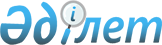 Шектеу іс – шараларын белгілеу туралы
					
			Күшін жойған
			
			
		
					Ақтөбе облысы Ойыл ауданы Шығанақ Берсиев атындағы селолық округі әкімінің 2014 жылғы 03 шілдедегі № 20 шешімі. Ақтөбе облысының Әділет департаментінде 2014 жылғы 17 шілдеде № 3968 болып тіркелді. Күші жойылды - Ақтөбе облысы Ойыл ауданы Шығанақ Берсиев атындағы ауылдық округі әкімінің 2015 жылғы 10 сәуірдегі № 2 шешімімен      Ескерту. Күші жойылды - Ақтөбе облысы Ойыл ауданы Шығанақ Берсиев атындағы ауылдық округі әкімінің 10.04.2015 № 2 шешімімен.

      РҚАО ескертпесі.

      Құжаттың мәтінінде түпнұсқаның пунктуациясы мен орфографиясы сақталған.

      Қазақстан Республикасының 2001 жылғы 23 қаңтардағы "Қазақстан Республикасындағы жергілікті мемлекеттік басқару және өзін-өзі басқару туралы" Заңының 35 бабына, Қазақстан Республикасының 2002 жылғы 10 шілдедегі "Ветеринария туралы" Заңының 10-1 бабына және "Қазақстан Республикасы Ауыл шаруашылығы министрлігі Ветеринариялық бақылау және қадағалау комитетінің Ойыл аудандық аумақтық инспекциясы" мемлекеттік мекемесінің бас мемлекеттік ветеринариялық-санитариялық инспекторының 2014 жылғы 11 маусымдағы № ВО3-4/142 ұсынысына сәйкес, Шығанақ Берсиев атындағы ауылдық округінің әкімі ШЕШІМ ҚАБЫЛДАДЫ:

      1. Уақ малдарының арасында бруцеллез ауруының анықталуына байланысты Шығанак Берсиев атындағы ауылдық округінің Құмсай қыстағында орналасқан "Заңғар" шаруа қожалығының аумағында шектеу іс-шаралары белгіленсін.

      2. Осы шешімнің орындалуын бақылауды өзіме қалдырамын.

      3. Осы шешім оның алғаш ресми жарияланған күннен бастап қолданысқа енгізіледі.


					© 2012. Қазақстан Республикасы Әділет министрлігінің «Қазақстан Республикасының Заңнама және құқықтық ақпарат институты» ШЖҚ РМК
				
      Ш. Берсиев атындағы ауылдық
округінің әкімі

А. Мубараков
